  	Львівська міська рада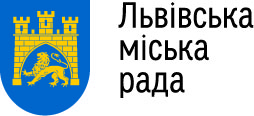 	Департамент гуманітарної політики	Управління освіти	Відділ освіти Шевченківського та Залізничного районів	Будинок дитячої та юнацької творчості 	Шевченківського району м. Львова	79 032, Львів, вул. Грінченка, 4а, тел. (032) 293 99 11, e-mail:bdut_sh_m@ukr.net20.02.2018р.				№ 26		на № 03-08/644 від 19.02.2018 р.Начальнику відділу освіти Шевченківського та Залізничного районів УО ДГП ЛМРСиницькій Г.Я.Відповідно до листа Львівської обласної державної адміністрації ДОН МОН України від 19.02.2018 р. № 03-08/644 адміністрація Будинку дитячої та юнацької творчості Шевченківського району м. Львова, з метою проведення моніторингу вакансій педагогічних працівників подає інформацію щодо наявних вакансій за вказаною формою:Директор БДЮТ									Н. НаконечнаНаконечна293-99-11№ з/пНазва закладу, адреса, телефонАдреса офіційного сайтуПІБ керівника та заступника керівникаВакансія (предмет)Навантаження (кількість годин)1.Будинок дитячої та юнацької творчості Шевченківського району м.Львова, м. Львів, вул. Грінченка, 4а293-99-11gurtkilvova.jimdo.comНаконечна Наталія СтепанівнаМарчук Тетяна ВадимівнаКерівник гуртка гімнастики9 год.